МБОУ «Теречная СОШ».                                                             Отчёто проведении новогодних мероприятий в школе.   Новый год по праву считается одним из наиболее важных и значимых празд-ников года. Он символизирует не только смену определенного календарного периода, но начало новой жизни. Ведь недаром же с первым ударом часов принято загадывать самое заветное желание, которое, если верить народным приметам, сбудется в том случае, если идет от чистого сердца.   И готовятся к встрече Нового года загодя.Поэтому уже в начале декабря школа  была празднично оформлена, в коридорах и классах школы появились новогодние украшения, на окнах засверкали  красочные снежинки и дождик. Так школа начала подготовку к встрече Нового 2021 года.   В ходе подготовки к претворению в жизнь  новогоднего проекта дети совместно с родителями, учителями готовили декорации, костюмы, читали сказки, просматривали мультфильмы и фильмы, и, конечно, принимали участие в репетициях. В гости к ребятам пришли любимые сказочные персонажи. Учащиеся начальной и старшей школы подготовили театрализованные представления.    Сказки получились очень интересными, полные творческих находок и чудесных номеров. Ученики начальных классов в этом году подготовили два необычных мероприятия: музыкальную сказку «Золушка» и Новогоднюю сказку. Роль зрителей играли сами дети, кто не участвовал в сказке,   с неподдельным вниманием и интересом наблюдали за приключениями сказочных героев и превращением Золушки в новогоднюю принцессу.    Много приложили сил и провели большую работу классные руководители и ученики классов, ответственных за проведение новогодних мероприятий в школе. Каждый классный руководитель с 1по11 класс принял участие во Всероссийской акции «Новогодние окна». Из 19 классов  17 классных руководителей и с ними вместе учащиеся приняли участие в благотворительной  акции «Волшебство новогодней поры». Учителя рисования провели конкурс рисунков, посвященный новому году. Выпущены по всем мероприятиям флешмобы.      Были подготовлены интересные сценарии, конкурсы, смешные загадки и шуточные аукционы, яркие красочные костюмы, была подобрана зажигательная музыка, звучали песни, смех! Классные руководители и ребята постарались, чтобы праздник был действительно ПРАЗДНИКОМ!   Особенно яркие и запоминающиеся новогодние мероприятия прошли в1а, 2а, 3а, 4аб  классах. К ребятам в гости пришли сказочные герои, добрые волшебники и, конечно же, Дед Мороз и Снегурочка! С огромным желанием и удовольствием читали специально приготовленные к этому празднику стихотворения, чем порадовали своих одноклассников.    В преддверии Новогодних праздников хочется от всей души выразить благодарность учителям начальных классов:  Нурмагомедовой А.А., Абдулаевой П.А., Магамагазовой М.М., Магиматовой Ш.М.,  Абдулмуслимовой Х.Н. , Магомедовой Д.А., Багаувдиновой А.Г., Аджигитовой С.А., Умаровой П.М. - за прекрасно подготовленные мероприятия, энтузиазм, праздничное настроение и неподдельную радость детей, а также родителям всех учеников за активное сотрудничество, помощь, поддержку и воспитание детей. Они вложили все тепло и доброту в свое дело и доставили ребятам радость и счастье.    Хочется так же отметить, что в этом году, как никогда ранее, очень интересно и весело дети провели время, тщательно готовились и участвовали в различных конкурсах, зарядились положительными эмоциями! Для ребят  была приготовлена развлекательная программа с Дедом Морозом, Снегурочкой,   песнями, танцами, играми и, конечно же, подарками.   Праздник получился просто великолепный! Все мероприятия прошли с соблюдением санитарно – эпидемиологических требований и мер по обеспечению пожарной безопасности и охраны общественного порядка. Все мероприятия проводились в своих классах и только в начальных классах.                                                                                                                                                                 Материал подготовилазаместитель директора по ВР Сурхаева А.А.               30.12.2020год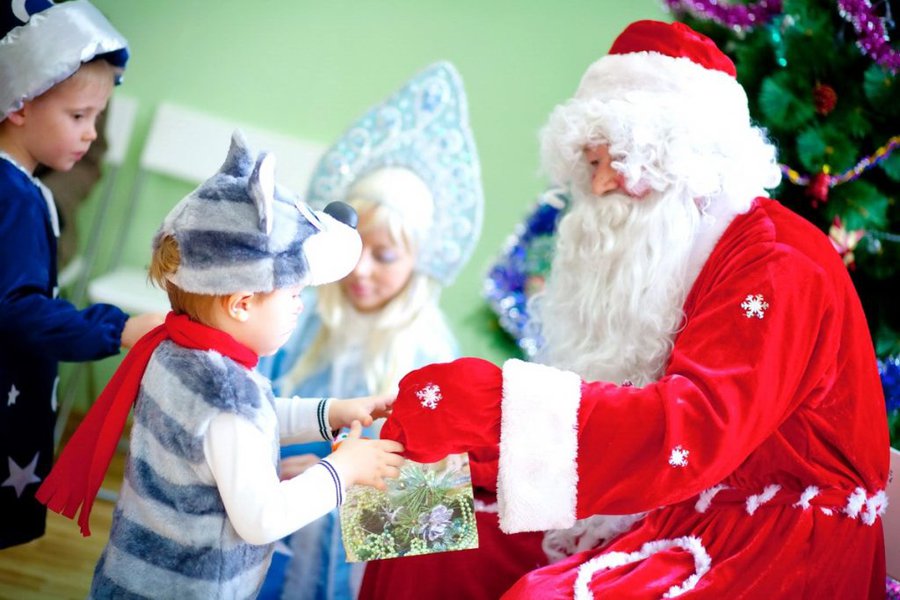 